AnmeldungBitte bis 13.10.2021 senden an skl@aej-online.de oder per Post an Arbeitsgemeinschaft der Evangelischen Jugend in Deutschland e.V., Sylvia Kosek-Liguz, Otto-Brenner-Str. 9, 30159 Hannover Titel Name, Vorname: Anschrift: Organisation: E-Mail: Geschlecht: Anreise Tag und Uhrzeit: Abreise Tag und Uhrzeit: Besondere Verpflegungsbedürfnisse (vegetarisch/vegan/Allergien/etc.): Arbeits- und Ausbildungssituation:Covid-19-Status:Bildrechte:Hiermit gestatte ich der aej das Bild, auf dem ich zu sehen bin, für Veröffentlichungen auf der aej-website, der aej Facebook-Seite, im aej-Jahresbericht zu verwenden.Wir weisen darauf hin, dass Personenabbildungen durch die Veröffentlichung im Internet weltweit abgerufen, gespeichert und verlinkt werden können. Eine Weiterverarbeitung durch Dritte kann daher nicht generell ausgeschlossen werden. Ich kann die Einwilligung zur Verwendung meiner Personenabbildungen jederzeit schriftlich bei der aej widerrufen. Bei Veröffentlichungen in Publikationen kann der Widerruf nur bis zur Druckfreigabe erfolgen. Dies habe ich zur Kenntnis genommen. ja nein Hiermit bestätige ich meine Teilnahme:Datum, UnterschriftMit meiner Unterschrift gebe ich meine Einverständniserklärung zur Erhebung personenbezogener Daten ab. Auf Grundlage des Datenschutzgesetzes der EKD werden Ihre Daten im Rahmen dieser Anmeldung elektronisch erhoben, verarbeitet und nur für diese Veranstaltung genutzt. Eine Weitergabe erfolgt ggf. an den Veranstaltungs- und Übernachtungsort. Falls Sie damit einverstanden sind, dass die aej Ihre Daten auch für Einladungen zu anderen Veranstaltungen oder für die Zusendung von Informationsmaterialien nutzt, bitten wir um Ihre Einwilligung. Diese Einwilligung kann jederzeit per E-Mail bei skl@evangelische-jugend.de widerrufen werden.  einverstanden  NICHT einverstanden  	Schüler*inBerufstätigBerufsfachschüler*inArbeitssuchendAuszubildende*rAndereStudierende*rLeitungsteamGeimpft(Vollständiger Impfschutz bei Anreise)Genesen(Vorlage des Genesenenzertifikats bei Anreise)Getestet(Vorlage eines max. 48 h alten Testzertifikats bei Anreise)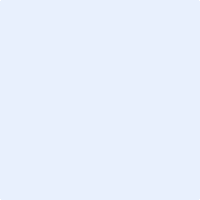 